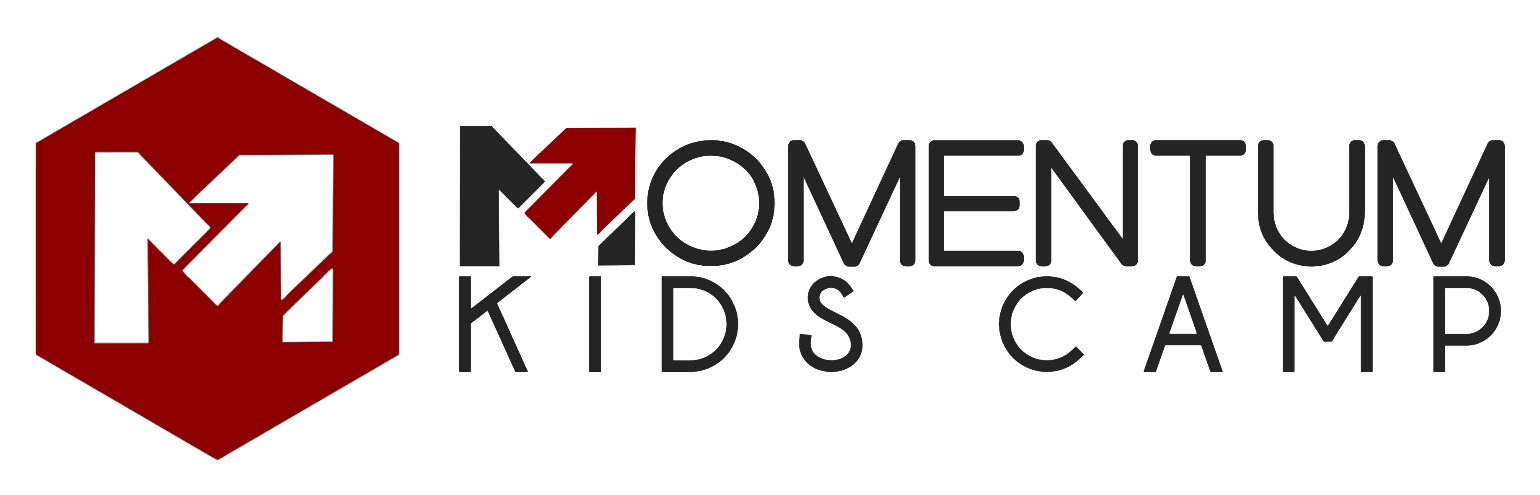    LEADER INFORMATIONLeader’s Name  												Member of what church? 							  City  				Have you ever been convicted of or pleaded guilty to a crime?   Yes   No  (circle)If yes, please explain.  Attach a separate sheet if necessary.  						Do you have CPR or other first aid training?    Explain  							Church attending camp with  						  City  					PASTOR ENDORSEMENT (for Cabin Leaders only)Church Name  								  City  					Pastor  								  Office Phone  			Church/Pastor’s email  											How long have you known this person?  									Do you believe this person is spiritually mature, emotionally stable and physically capable enough to chaperon a week at Momentum Kids camp?Do you know of any lifestyle, conduct or activity in which this individual is involved that might hinder the utmost safety of our campers or impede the program’s credibility?  Please explain: Pastor’s Signature: 						  Date: 					